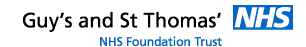 Consultant Paediatric SurgeonLambeth  SE1 7EHDear tongue tie clinic,Referral for division of a tongue tieDate of referral: Baby’s name:  Parent’s name:  Seen and assessed by:   On:  At:  Referrer’s contact details including phone number:   Baby’s DOB:  Baby’s Hosp No:  Baby’s NHS number (if not born at GSTT):  Age at assessments:  Type of birth:  Place of birth:  Complications or medical problems:  Birth weight:  Adequate weight gain:  Number and colour of stools per day: Adequate wet nappies:  Vitamin K:  Jaundice:  Type of tongue tie:  Main Issues : Length of feeds: Frequency of feeds:  Thrush:  Engorgement/mastitis/blocked ducts: Feeding positions and attachment: Nipple damagePain: Nipple shape after feeds:  Supplements:  Feeding methods:  Expressing:  Plan:  Address:  GP:  Parent’s Phone number:  Send completed referral to gst-tr.EvelinaTongueTieClinic@nhs.net